A Map of the World: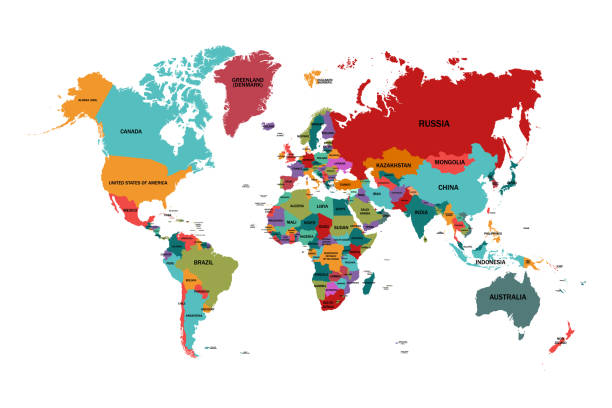 